Реквізити навчальної дисципліниПрограма навчальної дисципліниОпис навчальної дисципліни, її мета, предмет вивчання та результати навчанняОсновною метою навчальної дисципліни «Складно-координаційні види спорту (шейпінг)» є формування у студентів здатності підтримувати на достатньому рівні стан фізичного здоров’я, фізичної та розумової працездатності; розвивати основні життєво необхідні професійно-прикладні рухові навички; формувати мотивацію до занять руховою активністю та спортом як складової здорового способу життя;Дисципліна «Складно-координаційні види спорту (шейпінг)» має міждисциплінарний характер. Вона інтегрує, відповідно до свого предмету, знання з медико-біологічних, психолого-педагогічних та інших наук, які сприяють підвищенню рівня фізичного розвитку, функціональному удосконаленню систем організму, набуттю основних життєво важливих рухових навичок, вмінь для подальшої професійної діяльності.В результаті вивчення навчальної дисципліни «Складно-координаційні види спорту (шейпінг)» студенти зможуть використовувати засоби шейпінгу:з метою підвищення фізичної та розумової працездатності, розвитку фізичних якостей, відновлення та збереження здоров`я;здійснювати контроль та самоконтроль за функціональним станом організму;забезпечувати збереження і зміцнення стану індивідуального здоров`я з метою підтримки належного рівня фізичного стану.Пререквізити та постреквізити дисципліни (місце в структурно-логічній схемі навчання за відповідною освітньою програмою)Дисципліна «Складно-координаційні види спорту (шейпінг)» відноситься до циклу дисциплін загальної підготовки, вона є вибірковим компонентом Освітньої програми. Для успішного засвоєння дисципліни студентам необхідно належати за станом здоров’я до основної чи підготовчої медичної групи.Зміст навчальної дисципліни Тематика практичних занять.Навчальні матеріали та ресурсиБазова навчальна література:Індивідуалізація навчального процесу студентів на практичних заняттях з шейпінгу [Електронний ресурс] : методичні рекомендації до практичних занять для студентів навчального відділення шейпінгу / КПІ ім. Ігоря Сікорського ; уклад.: Г. Л. Бойко, С. У. Шарафутдінова, Т. Г. Козлова, Н. В. Іванюта, Н. Є. Гаврилова. – Електронні текстові дані (1 файл: 737,41 Кбайт). – Київ, 2017. – 58 с. - Назва з екрана. URI (Уніфікований ідентифікатор ресурсу): https://ela.kpi.ua/handle/123456789/20446  Розвиток фізичних якостей на заняттях шейпінгом [Електронний ресурс] : методичні рекомендації до практичних занять для студентів навчального відділення шейпінгу / НТУУ «КПІ» ; уклад. Г. Л. Бойко, О. Ф. Твердохліб, Т. Г. Козлова, С. У. Шарафутдінова, Н. Є. Гаврилова. – Електронні текстові дані (1 файл: 1,60 Мбайт). – Київ : НТУУ «КПІ», 2014. – 31 с. – Назва з екрана.Опис:  Повний текст документа доступний лише в локальній мережі університетуURI (Уніфікований ідентифікатор ресурсу): https://ela.kpi.ua/handle/123456789/10148 Фізичне виховання. Теоретико-методологічні основи шейпінгу [Електронний ресурс] : навчальний посібник для студентів, які відвідують секцію шейпінгу / КПІ ім. Ігоря Сікорського ; уклад.: Г. Л. Бойко, С. У. Шарафутдінова, Т. Г. Козлова, Н. В. Іванюта, Н. Є. Гаврилова. – Електронні текстові дані (1 файл: 2,41 Мбайт). – Київ : КПІ ім. Ігоря Сікорського, 2018. – 139 с. – Назва з екрана.URI (Уніфікований ідентифікатор ресурсу): https://ela.kpi.ua/handle/123456789/23598Інноваційні технології фізичного виховання студентів [Електронний ресурс] : навчальний посібник для студентів, які вивчають дисципліну «Фізичне виховання» та студентів зі спеціальності 227 «Фізична терапія, ерготерапія» / Г. Л. Бойко [та ін.] ; КПІ ім. Ігоря Сікорського ; за заг. ред. Ю. М. Вихляєва. – Електронні текстові данні (1 файл: 5,72 Мбайт). – Київ : КПІ ім. Ігоря Сікорського, 2018. – 543 с. – Назва з екрана. URI (Уніфікований ідентифікатор ресурсу): https://ela.kpi.ua/handle/123456789/27546Фізичне виховання: Курс лекцій з дисципліни для студентів усіх спеціальностей / Уклад. Вихляєв Ю М., Давиденко В. Ю., Бойко Г. Л., Карпюк І. Ю. – К.: НТУУ “КПІ”, 2007, с. 6 – 13.Фізичне виховання. Атлетична гімнастика для початківців (м’язи спини) [Електронний ресурс] : методичні рекомендації для самостійної роботи студентів / КПІ ім. Ігоря Сікорського ; уклад. О. Ф. Твердохліб, М. Г. Масалкін, Ю. О. Мартинов. – Електронні текстові данні (1 файл: 2,67 Мбайт). – Київ : КПІ ім. Ігоря Сікорського, 2017. – 43 с. – Назва з екрана.URI (Уніфікований ідентифікатор ресурсу): https://ela.kpi.ua/handle/123456789/20607Фізичне виховання. Атлетична гімнастика для початківців (м’язи верхніх кінцівок) [Електронний ресурс] : методичні рекомендації для самостійної роботи студентів / КПІ ім. Ігоря Сікорського ; О. Ф.Твердохліб, А. І. Соболенко, М. М. Корюкаєв. – Електронні текстові данні (1 файл: 1,47 Мбайт). – Київ : КПІ ім. Ігоря Сікорського, 2017. – 36 с. – Назва з екрана.URI (Уніфікований ідентифікатор ресурсу): https://ela.kpi.ua/handle/123456789/20606Фізичне виховання [Електронний ресурс] : методичні рекомендації для самостійних занять з фізичного виховання для студентів навчального відділення аеробіки НТУУ «КПІ». Методичні рекомендації для студентів, які займаються аеробікою / НТУУ «КПІ» ; уклад. Н. В. Іванюта, С. Є. Толмачова, Н. В. Кузьменко, Н. В. Градусова [та ін.]. – Електронні текстові данні (1 файл: 32,4 Кбайт). – Київ : НТУУ «КПІ», 2015. – 137 с. – Назва з екрана.URI (Уніфікований ідентифікатор ресурсу): https://ela.kpi.ua/handle/123456789/15480Фізичне виховання. Методичні рекомендації для виконання комплексу вправ з фітболом для студентів навчального відділення аеробіки НТУУ «КПІ» [Електронний ресурс] / НТУУ «КПІ» ; уклад. Н. В. Іванюта, С. Є. Толмачова. – Електронні текстові дані (1 файл: 906 КБ). – Київ : НТУУ «КПІ», 2015. – 42 с. – Назва з екрана.Опис:  Повний текст документа доступний лише в локальній мережі університетуURI (Уніфікований ідентифікатор ресурсу): https://ela.kpi.ua/handle/123456789/11742Методичні рекомендації для виконання комплексу вправ за системою пілатес [Електронний ресурс] / НТУУ «КПІ» ; уклад. С. Є. Толмачова, Н. В. Іванюта. – Електронні текстові дані (1 файл: 17,1 Мбайт). – Київ : НТУУ «КПІ», 2014. – 66 с. – Назва з екрана.Опис:  Повний текст документа доступний лише в локальній мережі університетуURI (Уніфікований ідентифікатор ресурсу): https://ela.kpi.ua/handle/123456789/8148Базова аеробіка у структурі оздоровчого фітнесу [Електронний ресурс] : методичні рекомендації до практичних занять з дисципліни «Фізичне виховання» для студентів усіх спеціальностей / НТУУ «КПІ» ; уклад. Н. В. Градусова, Н. В. Кузьменко. – Електронні текстові дані (1 файл: 187 Кбайт). – Київ : НТУУ «КПІ», 2011. – Назва з екрана.Опис:  Повний текст документа доступний лише в локальній мережі університетуURI (Уніфікований ідентифікатор ресурсу): https://ela.kpi.ua/handle/123456789/1780Теорія і методика фізичного виховання / Під ред.Т.Ю. Круцевич (в 2-х т). – К.: Олимпийская литература, 2008. Т.1. Синиця С.В., Шестерова Л.Є. Оздоровча аеробіка. Спортивно-педагогічне вдосконалення : навч. посіб. / Полт. нац. пед. ун-т імені В.Г. Короленка. Полтава:ПНПУ, 2010. 244сВоловик Н. Основи оздоровчого фітнесу: Навчальний посібник. Київ:Видавництво НПУ імені М.П. Драгоманова, 2010. 240 с.Мальований А.В. Засоби та методи розвитку фізичних якостей: методичні рекомендації для самостійної роботи студентів з навчальної дисципліни “Фізичне виховання” / А.В. Мальований, О.Б. Кунинець, В.П. Хомишин, Л.В. Стрельбицький, О.Ю. Іваночко, А.І. Хохла, О.О. Новицький, О.Б. Романюк, Н.В. Киван Мультан. Львів: ЛНМУ, 2019. С. 13Присяжнюк С.І. Фізичне виховання :навчальний посібник. Київ: “Просвіта”, 2008. 501с.Арефьєв В.Г. Основи теорії та методики фізичного виховання: підручник. К. : Видавництво НПУ імені М.П. Драгоманова, 2010. 268 с.Методичні вказівки до практичних і самостійних занять з навчальної дисципліни “Фізичне виховання” (для ст. 1-5 курсів денної форми навчання усіх спеціальностей) /Харків. нац.-ун-т ім. О.М. Бекетова; уклад. Д.О. Смоляков. Харків : ХНУМГ ім. О.М. Бекетова, 2016 с. 5Арефьєв В.Г. Сучасні стандарти фізичного розвитку школярів. - Київ: Венса, 1999. 256с.Сергієнко Л.П. Спортивна метрологія. Теорія і практичні аспекти: Підручник. - К.: КНТ, 2010 - 776сНаказ Міністерства молоді та спорту України від 15.12.2016 р.№ 4665 “Про затвердження тестів і нормативів для проведення щорічного оцінювання фізичної підготовленості населення України”.Наказ Міністерства молоді та спорту України від 04.10 2018 р. за №1207/32659“Про затвердження тестів і нормативів для осіб, щорічне оцінювання фізичної підготовленості яких проводиться на добровільних засадах. Інструкції про організацію його проведення та форми Звіту про результати його проведнняЛітература для самостійного вивчення (теми:3,4,5,7)Чичкан О.А., Кость М.М. Фізичне виховання у схемах. Навчально-методичний посібник. Львів : Львівський державний університет внутрішніх справ, 2011. С. 53-582. Душанин С.А, Іващенко Л.Я., Пирогова Е.А. Рівень фізичної підготовки /Старт.-1989.-№16 с.10-11Бубела О.Ю.) Характеристика та методика проведення вправ для загального розвитку. Львів, Львівський державний університет фізичної культури, 2013, С.3-6.Навчальний контентМетодика опанування навчальної дисципліни (освітнього компонента)Тема 1. Інформаційне забезпечення проведення занять з шейпінгу.Лекція. Характеристика складно-координаційних видів спорту (шейпінг).Організація системи фізичного виховання в КПІ ім. Ігоря Сікорського. Особливості техніко-тактичної підготовки в складно-координаційних видах спорту (шейпінг). Техніка безпеки на заняттях зі складно-координаційних видів спорту. Вплив занять зі складно-координаційних видів спорту (шейпінг) на організм людини. Тема 2. Методика визначення індивідуального фізичного стану.Лекція. Оцінювання фізичного стану тих, хто займається складно-координаційними видами спорту.Функціональна діагностика систем організму: тестування рівня функціонального стану ССС, дихальної системи та психофізичного стану організму людини. Антропометрія. Оцінка стану опорно-рухового апарату. Тестування рівня розвитку фізичних якостей, технічної підготовленості. Методи самооцінки фізичних станів людини. Тема 6. Вдосконалення фізичних якостей засобами шейпінгу.Лекція. Розвиток та вдосконалення фізичних якостей засобами складно-координаційних видів спорту.Методики розвитку фізичних якостей людини: швидкості, сили, координаційних здібностей, гнучкості, витривалості засобами складно-координаційних видів спорту. Особливості застосування фізичних навантажень відповідно до рівня фізичної підготовленості тих, хто займається. Методики відновлення фізичної працездатності.Практичне заняття. Методики визначення індивідуального рівня функціонального стану серцево-судинної системи (ССС) дихальної та нервової систем організму. Особливості розвитку основних фізичних якостей людини. Оцінка рівня фізичної підготовленості тих, хто займається. Проведення тестування з 20-ти тестів.Теми домашньої контрольної роботиОздоровчо-рекреаційна та кондиційна спрямованість шейпінгу.Фізичні якості, методи та засоби їх розвитку на заняттях з шейпінгу.Особливості фізичної підготовки засобами шейпінгу.Сучасні дихальні методики та їх використання в оздоровчій фізичній культурі.Сучасні програми оздоровчого фітнесу.Вправи аутотренінгу, їх особливості й значення.Вплив занять з фітбол-аеробіки на організм людини.Формування правильної постави засобами шейпінгу.Різновиди стрибкових вправ зі скакалкою, їх вплив на організм людини. Аеробні вправи та їх вплив на функціональний стан серцево-судинної системи.Особливості побудови підготовчої, основної та заключної частин занять з шейпінгу.Використання засобів відновлення в заключній частині занять з шейпінгу.Використання гантель на заняттях з шейпінгу, що мають силову спрямованість.Особливості використання вправ зі стретчингу на заняттях з шейпінгу.Особливості методики харчування залежно від спрямованості занять з шейпінгу.Особливості використання ізотонічних кілець на заняттях з шейпінгу.Особливості використання гумових еспандерів на заняттях з шейпінгу.Особливості використання гімнастичних палиць на заняттях з шейпінгу.Особливості використання засобів відновлення в заключній частині занять з шейпінгу. Використання методів контролю та самоконтролю під час занять з шейпінгу.Вимоги до оформлення ДКР: шрифт Times New Romanрозмір шрифту – 14 птміжрядковий інтервал - 1,5 інтервали параметри сторінки - формат А 4, орієнтація - книжна; верхнє, нижнє поля - 20 мм, ліве поле - 25 мм, праве поле - 15 мм;відступ 1-ї строки абзацу 1,25 см, інтервал до абзацу та після абзацу 0;обсяг роботи – 16-20 сторінок тексту (без титульного аркуша, сторінок з планом та літературою);мова – українська;Структура ДКР: титульний аркуш, план роботи, вступ, основна частина, висновки, список літератури 8-12 джерел (активні посилання по тексту).Самостійна робота студентаПідготовка до практичних занять, виконання домашньої контрольної роботи.Самостійна робота студента (52 години) передбачає самостійне вивчення тем курсу, підготовку до аудиторних занять та контрольних заходів.Розподіл годин СРС: підготовка до практичних занять – 20 годин;  підготовка до ДКР – 30 годин; підготовка до заліку – 2 години.Політика та контрольПолітика навчальної дисципліни (освітнього компонента)Система вимог, що ставляться перед студентом:Правила поведінки на заняттях: дотримання вимог з техніки безпеки.	Правила захисту індивідуальних завдань: дотримання принципу академічної доброчесності.політика дедлайнів та перескладань: у студентів є можливість двох перескладань інші вимоги, що не суперечать законодавству України та нормативним документам Університету: політика щодо академічної доброчесності: політика, принципи академічної доброчесності та норми етичної поведінки студентів і працівників Університету визначені у кодексі честі КПІ ім.. Ігоря Сікорського (див: https//kpi.ua/code).Види контролю та рейтингова система оцінювання результатів навчання (РСО)Виконання тестових завдань на практичному заняттіНа практичному занятті кожне тестове завдання з 20-ти тестів оцінюється в 2 бали.Максимальна кількість балів за тестові завдання – 40 балів.Домашня контрольна роботаВиконується реферативна робота за запропонованою тематикоюМаксимальна оцінка – 60 балів.Остаточна оцінка опанування студентом освітнього компонента оцінюється за результатом його роботи протягом семестру з переведенням його рейтингових балів до університетської шкали оцінювання (Таблиця 1). Остаточний рейтинг студента не може перевищувати 100 балів!Підсумковий контроль – залік.Якщо за результатами роботи у семестрі студент набрав менше ніж 60 балів або він бажає підвищити свій рейтинговий бал, то йому надається можливість виконати залікову контрольну роботу, а його попередній рейтинг анулюється.Залікова контрольна робота проводиться у формі тестування. Студенту пропонується інтегральний тест, що містить 50 питань, кожна правильна відповідь оцінюється у 2 бали.Максимальна кількість балів за інтегральний тест – 100 балів.Отримані студентом бали за інтегральний тест переводяться у оцінку за університетською шкалою:Таблиця 1. Відповідність рейтингових балів оцінкам за університетською шкалоюДодаткова інформація з дисципліни (освітнього компонента)Під час проходження навчального матеріалу з навчальної дисципліни передбачено  використання сучасних технологій в навчальному процесі.Робочу програму навчальної дисципліни (силабус):Складено: в.о. завідувача кафедри технологій оздоровлення і спорту, к.п.н., доцент, Бойко Ганна Леонідівнак.п.н., доцент, Новицький Юрій Володимировичст. викладач Шарафутдінова Санія УмяровнаУхвалено кафедрою технологій оздоровлення і спорту (протокол № 5 від 01.12.2021 р.)Погоджено Методичною радою університету (протокол № 3 від 27.01.2022 р.)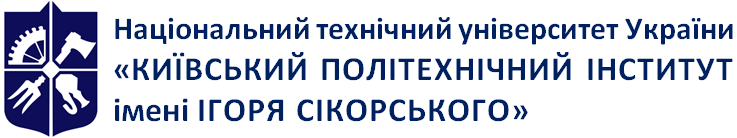 Кафедра технологій оздоровлення і спортуCкладно-координаційні види спорту(шейпінг)Робоча програма навчальної дисципліни (Силабус)Cкладно-координаційні види спорту(шейпінг)Робоча програма навчальної дисципліни (Силабус)Cкладно-координаційні види спорту(шейпінг)Робоча програма навчальної дисципліни (Силабус)Рівень вищої освітиПерший (бакалаврський)Галузь знаньВсіСпеціальністьВсіОсвітня програмаВсіСтатус дисципліниВибірковаФорма навчанняЗаочнаРік підготовки, семестр2-й курс, осінній / весняний семестрОбсяг дисципліни2 кредити (60 год) аудиторні заняття: лекції – 6 годин, практичні –2 години, самостійна робота – 52 годиниСеместровий контроль/ контрольні заходиЗалік, домашня контрольна роботаРозклад занятьЗа розкладом факультетівМова викладанняУкраїнськаІнформація про 
керівника курсу / викладачівhttp://ktos-fbmi.kpi.ua/article/spivrobitnykyРозміщення курсуТема 1.Інформаційне забезпечення проведення занять з шейпінгу. Тема 2.Методика визначення індивідуального фізичного стану. Аналіз та оцінювання рівня індивідуальної фізичної підготовленості.Тема 3.Вдосконалення фізичної підготовленості засобами шейпінгу (на самостійне вивчення)Тема 4.Вдосконалення техніки виконання фізичних вправ з шейпінгу (на самостійне вивчення)Тема 5.Контроль і оцінювання рівня власної фізичної підготовленості (на самостійне вивчення)Тема 6Вдосконалення фізичних якостей засобами шейпінгуТема 7Тестування рівня фізичної підготовленості (на самостійне вивчення)Рейтингові бали студента Оцінка за університетською шкалою95 – 100Відмінно85 – 94Дуже добре75 – 84Добре65 – 74Задовільно60 – 64Достатньо< 60Незадовільно